Классный час - вступительная частьРусь, Родина, Россия. Какие красивые, широкие и загадочные слова. Русь! Короткое слово. Оно пришло к нам из древности и навеки осталось с нами.Патриотизм– это общественный и нравственный принцип, характеризующий отношение людей к своей стране, которое проявляется в определенном образе действий и сложном комплексе общественных чувств, обычно называемом любовью к Родине».В. В. Путин определяет патриотизм как чувство гордости своим Отечеством, его историей и свершениями. «Это стремление сделать свою страну краше, богаче, крепче, счастливее... Это источник мужества, стойкости,  силы народа. Утратив патриотизм, связанные с ним национальную гордость и достоинство, мы потеряем себя как народ, способный на великие свершения»Быть патриотом,… Что же это значит?
А это значит Родину любить,
А это значит честно, бескорыстно
Отечеству любимому служить.
Любить его историю седую,
Святые лики русских матерей,
Которые не раз в годину злую
В бой провожали собственных детей.
Учить детей гордиться своим родом
И честь его блюсти и сохранять,
Быть лучшей частью русского народа,
Которую не смог никто подмять.Защита Отечества - священный долг гражданина!Понятие Отечества входит в число важнейших национальных ценностей в основные законы ряда стран, например, России и Чехии:«Защита Отечества является долгом и обязанностью гражданина Российской Федерации»
Конституция РФ, Статья 59В комментарии к Конституции РФ указано: «…Наименования Российская Федерация и Россия определены как равнозначные, то есть как синонимы. В том же смысле в преамбуле и в ст. 59 употреблены слова „Отечество“ и „Родина“»Слово «Отечество» входит в состав припева Гимна СССР и Гимна РФ. Термин выступает как обозначение российского государства в ряде других названий: День защитника Отечества, орден «За заслуги перед Отечеством», школьный и университетский курс «История Отечества».Согласно действующему Уставу внутренней службы Вооруженных Сил Российской Федерации: "Если командир (начальник) в порядке службы поздравляет военнослужащего или благодарит его, то военнослужащий отвечает командиру (начальнику): «Служу Российской Федерации», но до изменений 2008 года вместо «Служу Российской Федерации» использовалась формулировка «Служу Отечеству!»Слово Отечество (как и Родина, Отчизна) часто пишется с прописной буквы, причём такая традиция восходит в России к XVIII веку. «Согласно ломоносовской традиции, слово Отечество пишется с прописной буквы всюду, за исключением трагедий и словосочетания Отец отечества»[5]В период войн призыв к защите Отечества широко использовался многими государствами (лозунг «Отечество в опасности» времён Французских революционных войн, «За Веру, Царя и Отечество» в России до 1917 г., «Социалистическое Отечество в опасности!» времён Великой Отечественной войны, и др.)Сами освободительные войны в историографии нередко получают названия, связанные с Отечеством — Отечественная война 1812 года, Великая Отечественная война.Медаль Защитнику Отечества (Родина Мужество Честь Слава) (показ слайда)Родина, Мужество, Честь, Слава – девиз истинных патриотов Отечества, и эти слова мы видим на многих наградах для военнослужащих ВС РоссииМедаль «Защитнику Отечества» (Родина Мужество Честь Слава) – награда, учрежденная Комиссией по памятными знакам и общественными наградам для поощрения военнослужащих, служащих по контракту, находящимся на действительной службе, и ветеранам Армии России, ВВС, ВМФ, Пограничных войск и Внутренних войск, органах ФСБ, и прочих воинских формированиях федеральных органов РФ, в которых предусмотрена военная служба.Гражданским лицам медаль может быть вручена за оказание содействия в укреплении боеспособности Вооруженных сил Российской Федерации. Право представления к медали «Защитнику Отечества» представлено командирам воинских частей и руководству ветеранских и общественных организаций. Носят медаль «Защитнику Отечества» с левой стороны.Описание медали «Защитнику Отечества»Награда имеет форму круга с диаметром 32 миллиметра цвета черненного золота. На аверсе медали помещено изображение Георгия Победоносца, пронзающего копьем драккона, наложенного на рельефные расходящиеся от центра лучи. Под изображением – лента с надписью «Защитнику Отечества».- основная (содержательная) частьСлушание музыкального произведения А. Пахмутовой «Богатырская наша сила». Видео Отрывки из мультфильма - Кто знает, из какого мультфильма отрывок? «Алёша Попович и Тугарин змей»Ой вы, гой еси, богатыри да святорусские,
Аи седлали вы коней добрых,
Да стояли вы за веру и Отечество,
И поклон вам от Руси и во веки веков.Слава русской стороне!
Слава русской старине!
И про эту старину
Я рассказывать начну,
Чтобы дети знать могли
О делах родной земли.Расскажу я вам про дела старые,
Да про старые, про бывалые,
Да про битвы, да про сражения,
Да про подвиги богатырские!От зари и до зариДозор несут богатыри:Добрыня, Алёша и старший ИльяТри, всем нам знакомые богатыря!У каждого из них верный конь
Он с ним и в воду, и в огонь.В руках у них щит и меч, Чтоб землю русскую беречь.Чтоб рубежи родной землиВраги нарушить не могли.Караул нести им нужноНа заставе стойко, дружно.И пока они на страже,Может быть уверен каждый:От врагов защищеныПокой и мир родной земли!Слушание музыкального произведения М. Мусоргского «Богатырские ворота».В давние–давние времена большую опасность для русских земель представляли набеги врагов (татар, печенегов). Они ходили на Русь, разоряли сёла и деревни, города, забирали в плен женщин и детей, увозили с собой награбленное добро.И каждый раз вставали на защиту своей земли русские богатыри. Герои – богатыри сделали целью своей жизни служение своей Родине – Руси. Когда богатыри собирались все вместе, они становились такими сильными, что победить их было невозможно. Об этом и пословицы говорят. Как в пословицах говорится о русских богатырях?Не родом богатырь славен, а подвигом.Лучше того дела нет, чем родную землю от врагов защищать.Моё богатство – сила богатырская, моё дело – Руси служить, от врагов оборонять.В русском сердце прямая честь да любовь к Руси – матушке.А и сильные, могучие богатырина славной Руси!Не скакать врагам по нашей Земле!Не топтать их конямЗемлю РусскуюНе затмить им солнце наше красное!Век стоит Русь – не шатается!И века простоит – не шелохнётся!А преданья стариныЗабывать мы не должны.Слава русской старине!Слава русской стороне!- Как мы с вами узнали о русских богатырях, которые жили в далёкой старине и прославились своими подвигами и делами?Ответы детей: Из былин, сказаний, из песен, стихотворений, из книг.Что такое Былина? — Былина произошла от слова «быль», «было». — Кто слагал Былины о богатырях? — Сказитель. Ходил сказитель из селения в селение и рассказывал нараспев (похоже на песню) о героях-богатырях, о их подвигах. Он рассказывал о том, как было. О делах и победах богатырей, о том, как они одолевали злых врагов, защищали свою землю, проявляли свою храбрость, мужество, смекалку, доброту.— Вот так слагалась былина. В русском народе много столетий из уст в уста, от деда к внуку переходили былины о могучих богатырях. В былинах отражалась жизнь русского народа. Физминутка   Дружно встанем - раз, два, три-Мы теперь богатыри!Мы ладонь к глазам приставимНоги крепкие расставимПоворачиваясь вправо - оглядимся величавоИ налево надо тоже поглядеть из-под ладошекИ направо, и ещё через левое плечоБуквой «Л» расставим ноги,Точно в танце руки в бокиНаклонились влево, вправоПолучается на славу!Силён, как вольный ветер,        Могуч, как ураган.Он защищает землюОт злобных басурман!Он силой доброю богат,Он защищает стольный град.Спасает бедных и детейИ стариков и матерей!Кто это? (Богатырь)Задание «Самый ловкий» дойти в противоположную сторону по следам, не сдвинув  их с места.Илья Муромец, Добрыня Никитич, Алёша Попович.— Правильно, а кем они были?— Богатырями.(картинка)— Богатыри — это люди безмерной силы, стойкости и отваги, совершающие воинские подвиги. Богатыри охраняли нашу Родину от врагов — стояли на заставе (границе), мимо них ни зверь незамеченным не проскользнёт, ни птица не пролетит, а тем более враг не пройдёт– Ребята, подвиги русских героев – богатырей отражены не только в былинах, но и в творчестве художников. Великий русский художник Виктор Михайлович Васнецов изобразил картину «Богатыри». На картине Виктора Васнецова «Богатыри» изображены три русских богатыря, о которых складывали былины на Руси – Илья Муромец, Добрыня Никитич и Алеша Попович. Герои земли русской запечатлены, судя по всему, в момент, когда, обходя дозором границы, они остановились, чтобы осмотреться. За их могучими спинами, над холмами, собираются тучи, олицетворяя угрозу со стороны врагов. Давайте  рассмотрим картину (показ репродукции) 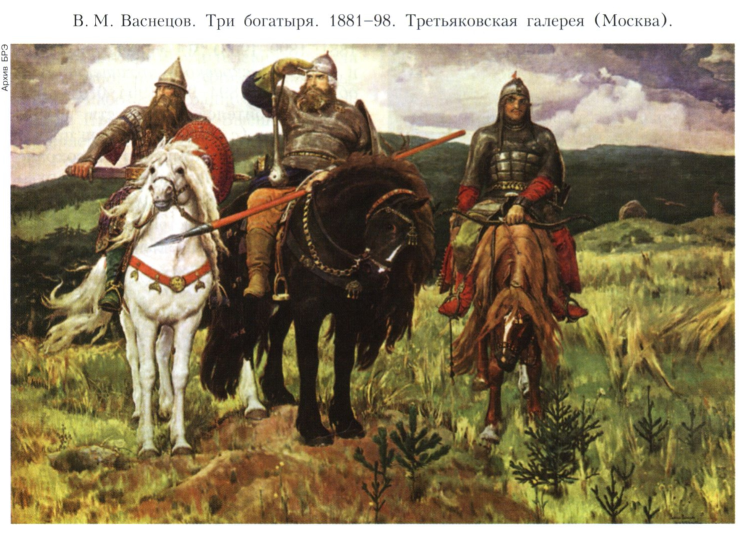 и побеседуем о ней.Вопросы:Кто изображён на картине художника Васнецова?Три богатыря.Кто находится в центре картины?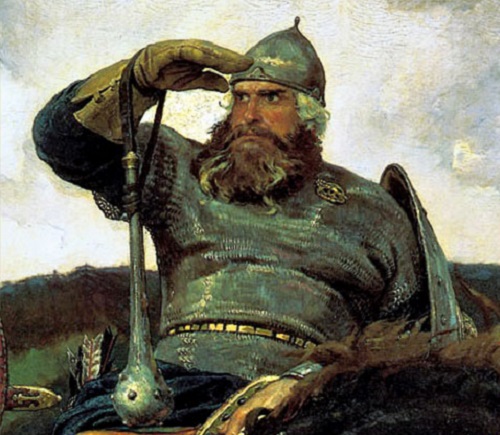 Илья Муромец.Как вы догадались, что это Илья Муромец?Он самый старший, могучий, мудрый и опытный богатырь.Хочется героем бытьИ тебе, и мне,И Отечеству служитьНа родной земле.Я мечтаю сильным стать,Как Муромец Илья,Вот таким богатырёмБыть хочу и я!Кто слева от Ильи Муромца? Добрыня Никитич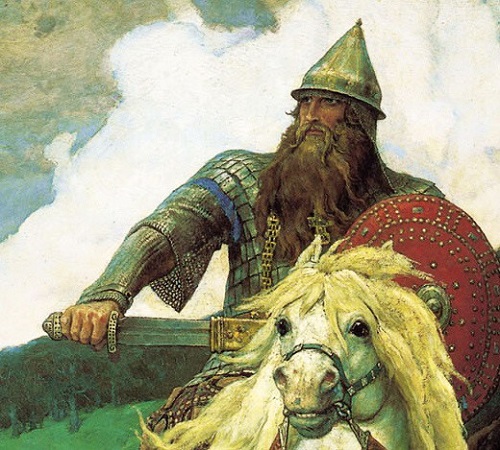  Расскажите о нём.Славный молодец ДобрыняВзмылил конские бока,Прямоезжую дорогуОдолел в четыре дняО его победах славаНа Руси давно гремит;Налетел, ударил справа,Под огонь подставил щитКто справа от Ильи Муромца? Алёша Попович. 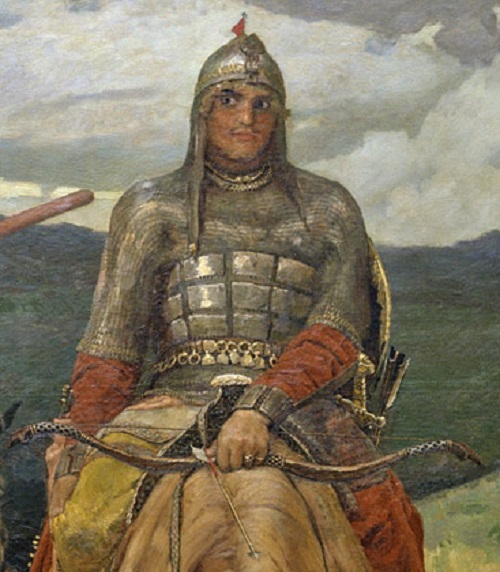 Он самый молодой из этих богатырей.Какими качествами обладал Алёша Попович? Хитростью, смекалкой, дерзостью.Первым вызвался Алеша -Сын ростовского попа.Для него любая ношаЛегче мелкого клопа.Ни один лихой боярин Перед ним не устоит;Под мечом его тугаринПотерял копьё и щит.Куда смотрит каждый из богатырей?Они смотрят вдаль, не видать ли где врагов.Что охраняют богатыри?Землю русскую, её границы. - Как одеты богатыри? Задание «Отгадай загадки».Рубашку такую не вяжут, не шьют, ее из колечек железных плетут. (Кольчуга)Зачем она нужна богатырям?Она защищала богатырей от ударов копья, стрел и меча.Кольчуга весила 7 килограммов.Железная шапка с острым концом, а спереди клюв навис над лицом. (Шлем)Шлем изготавливали из металла, его украшали орнаментом, узором. А кто был побогаче, украшал шлем позолотой, серебряными пластинками. Шлем оберегал голову воина – богатыря от ударов.Оружие это не просто поднять, не просто поднять и в руке удержать. Снести им легко было голову с плеч… Ну, что, догадались? Конечно же… (Меч)Меч был главным оружием воинов – богатырей и воинов – ратников в ту пору на Руси. Меч ещё называли булавой. Меч был русским оружием. На мечах давали клятву, меч почитали. Он являлся дорогим оружием, его передавали по наследству от отца к сыну. Меч носили в ножнах, чтобы он не ржавел . Рукоятка меча и ножны украшались орнаментом и узором. Узоры на ножнах и рукоятке меча наносились не только с целью украшения, но и с целью оказания помощи своему хозяину, владеющему мечом. Ребята, мы знаем, что рукоятка меча и ножны для меча украшались орнаментом и узором.– Что означал на щите и на ножнах меча знак Солнца. Почему именно этот знак красно-солнышко наносили на щит, на рукоятки меча и на ножны.Ребята, в Древней Руси солнце имело особое почитание. Люди поклонялись Богу солнца – Даждьбогу и летнему Богу солнца – Яриле. Вот почему его наносили на ножны и рукоятки меча. Знак солнца был призван помогать богатырю отражать удары врага, сохранять ему жизнь.– Что означали знаки растительности: трава, поле, дерево, колосья, зёрна пшеницы? Растения – живые существа. И люди в Древней Руси это знали. Если украшали растительностью,  значит меч должен был быть как живым, сильным, помогать в бою. Нужно было сражаться за свою родную землю и побеждать, чтобы продолжить свой род.  Эти знаки были ещё и оберегами для богатырей и воинов – ратников.Чтобы оружие  в руках богатыря было сильным, богатыри обращались к Богу и говорили:«Дай, великий Бог, булатный меч мне по рукам! Поделись своею силою, яростью, гневом праведным. Пусть стрелы в моих руках будут также метки, как стрелы огненные в твоих руках». Это было обращение к Богу небес, создателю вселенной – Сварогу.Уходя в поход, богатыри кланялись на все четыре стороны и читали молитву – оберёг: «Надеваю я сбрую богатырскую. Не убьёт меня в ней ни копьё, ни стрела, ни враг. Заговариваю я ратного человека крепким заговором. Чур, слову конец, делу венец».Собираясь на службу, в поход на подвиги ратные, просили богатыри благословение у отца, матери или у старшего по роду. Вспомните, как благословлял Илью Муромца его отец Иван Тимофеевич: «Я на добрые дела благословляю тебя, а на худые дела нет моего благословления. Защищай землю русскую не для золота, не для корысти, а для чести, для славушки богатырской».Чтоб грудь защитить от ударов врага, уж вы это знаете наверняка, на левой руке у героя висит тяжелый, блестящий и кругленький… (Щит)Какие ещё доспехи имеются у богатырей? (картинка)Щиты, лук, колчан со стрелами, кистень, палица, топор, меч – булава..- Главным другом богатырей был конь, лошадь. . То, что на лошади, называется упряжь. Что сюда относится?Уздечка, стремена, седло.Задание «Мой богатырь» Кто быстрее и лучше раскрасит картинкуРебята, в Древней Руси родовым деревом считался дуб. Уходя в поход, богатыри подходили к дубу, брали с собой листок и горсть родной землицы. Этот обычай – брать с собой горсть родной земли сохранился до сих пор с тех далёких времён от наших предков. Дуб – могучее дерево, он почитался на Руси за могучесть, жизнестойкость, давал силу людям, ему поклонялись и отдавали честь.     Физминутка          У нас рос дубок- Вот таков!(сидя на корточках, дети медленно поднимаются, тянут руки вверх)Корень да его- Вот так глубок!(наклоны вниз, показывая корень)Листья да его- Вот так широки, (развести руки в стороны)Ветки да его- Вот так высоки (руки вверх)Ах ты, дуб-дубок, ты могуч (медленно поднимают сцепленные руки вверх)На ветру ты, дубок скрипуч (покачивание руками)Дай мне силы, отваги, добра, (правая рука на сердце)Чтобы землю родную Защитить от врага!Много есть пословиц и поговорок об Отечестве, о Родине. Я предлагаю вам словесную игру по русским народным пословицамЗадание  «Доскажи словечко»:- Кто за Родину горой тот поистине… (герой)- Если дружба велика, будет Родина  ... (крепка)- Жить Родине (служить)- Для Родины своей не сил ни жизни … (не жалей)- Родина мать, умей за неё (постоять)А какие пословицы говорят о силе и смелости? Пословицы и поговорки о смелости, отваге, Родине Задание «Собери пословицы»  из разрезных карточек- Головою думай, - а силой борись.- Жизнь дана на - добрые дела.- Сам погибай - а товарища выручай- Своя земля и в  - горсти мила.- Не доспехи красят богатыря, а подвиги.- Не родом богатырь славен,- а подвигом.- Родимая сторона – мать, чужая – мачеха.- Сам погибай, а товарища  - выручай.
-Счастье  Родины  - дороже жизни.
- Если дружба велика, будет Родина крепка.РефлексияПриём рефлексии настроения и эмоционального состояния : «Светофор». Обучающимся предлагается оценить свое эмоциональное состояние в конце занятия.Зеленый цвет – мне понравилось;Желтый цвет - понравилось не все;Красный цвет - не понравилось.- заключительная часть Наша беседа о русских богатырях подошла к концу, а мы вспомним о том, какой завет оставили богатыри нам, своим потомкам:– Защищать свою Родину, беречь её. Защищать слабых, бедных, стариков и детей, Быть сильными, храбрыми, мужественными, отважными. Любить свою родную землю, свой народ, свою страну и защищать Отчизну.Богатыри у Васнецова все разные – и по происхождению, и по характеру, и по одежде, и по вооружению, даже кони у них разной масти. Мне кажется, художник намеренно это подчеркнул. Возможно, он хотел показать, что какими бы разными ни были русские люди, у них есть качества, которые их объединяют: это их любовь к Родине, их сила и стойкость, особенно в тяжелую для страны годину.Глядя на богатырей, можно быть абсолютно уверенными в том, что защита Отечества – в надежных руках.Наши богатыри олицетворяют лучшие качества русского народа: его патриотизм, готовность к любым испытаниям, мужество и волю к победе. А то, что героев трое, должно говорить о том, что только вместе можно одолеть любого противника. Несмотря на то, что каждый из героев способен справиться с кем угодно, и об этом как раз говорится в былинах, все-таки художник показывает, что сила наша – в единстве.Богатырь он вот каковОн силен, он здоровОн из лука стрелял
Метко палицу бросалНа границе стоял Зорко – зорко наблюдал Подрастем мы и смотри
Станем как богатыри!Люблю тебя, моя Россия,За ясный свет твоих огней,
За ум, за подвиги святые,
За голос звонкий, как ручей.
Люблю твои луга и нивы,
Прозрачный зной твоих равнин,
К воде склонившиеся ивы,
Огонь пылающих рябин.Люблю всё то, что называют
Одним широким словом: Русь,
Но я пою и славлю ныне
Не твой ромашковый покой!
Я славлю Русь, как героиню,
Как землю гордости людской!Отечество моё! Россия
В тебе дух старины живет
И не одна ещё стихия
Не победила твой народ.Россия — мать! Тебе хвала
В веках ты видела не мало
Когда б ты говорить могла
Ты многое бы рассказала.